Shannon Berndt1249 Oyster Creek Dr  Buda, TX 78610  (224)242-0505 Shannonberndt@outlook.com Professional Profile Motivated, honest, resourceful, sales director with a proven ability to successfully manage wholesalers, accounts and employees, while consistently exceeding company revenue and sales goal expectations. Highlights Awarded “2004 Rookie of the Year” for first year growth at Constellation, (22%) achieved 105% of goal.Awarded “2007 District Manager of the Year” by Constellation 18% growth and 102% of goal.Successfully managed all trade channels in the Nevada market to achieve consistant depletion and distribution growth 5 years in a row.Promoted to Nevada Sales Manager when Constellation consolidated individual operating business units into one large company.Achieved 108% of fiscal goal & 102% of GP goal first year at DiageoSuccessfully managed 26 distributors in 12 franchise states around the US.Develped relationships with key retail chain accounts during career including Whole Foods – National, HEB – TX,  Kroger –National, Randalls  - TX Region, Central Market – TX Region, Sprouts – National,  Marianos - IL, Roundys - WI, Costco (multiple states), Jewel  - IL, Binnys - IL, Schnucks - MO, Festival - WI, HyVee - MO, IL, Lee's Discount Liquor & Wine - NV, Total Beverage, Cost Plus World Market – TX, Rouse’s –LA, Specs-TX, Applejack – CO, Albertson’s Safeway - RegionalAchieved 11 new Treasury Wine points of distribution in Whole Foods nationally in 12 months.Achieved first Stoller Wine Group National program at Residence Inn. TX grew Stoller Dundee Hills Chardonnay from 94 cases to 581 in 2019 Effectively moved all SWG brands to a new distributor with minimal marke impact Grew Knights Bridge brand 28% in 2020 Opened 5 new distributor partners in a pandemic yearProfessional Experience Knights Bridge Winery	         							2020 - Current     West Region Sales Director – TX, CA, CO, AZ, NV, NM, OK, AR, UT, ID, MT, WA, OR     National Account Director – On and Off Premise Build distributor network around the country to increase National footprint.Develop, and maintain, longterm distributor relationshipsBuild price structure with all new distributorsMaintain and support price structures in existing distributor networkCreate, and execute, Knights Bridge Winery fiscal business plan effectively, and competently Establish clear expectations, and goals, with distributor partners.Prepare and conduct business review with distributor senior management while establishing a strong partnership focused on working together to build our brands Aide distributors to achieve yearly shipment goals.Responsible for execution of depletion, budget and shipment goals.Weekly, and monthly, communication with distributors to insure clear communication about KB brands.Work with distributor reps to establish relationships and to build brands in each state.Educate, train, develop and motivate distributor sales teams.Consistently grow points of distribution in each market.Monitor competition and market trends. Share feedback with team.  Develop strong working relationships with peers and ownership. Distributor inventory analysis.Manage and track annual budget.Build and foster high level customer relationships with key national account buyers.Identify key levers for future growth and develop an annual tactal plan to drive volume.Prioritize opportunity channel segements. Create and influence customized programming that supports sales efforts. Penetrate and leverage key distributor national account resources to drive account-specific priorities.Drive compliance of all programming through distributor sales team.Monitor the on-premise environment and be the expert on trends and new developments as it relates to targeted accounts, channel strategies, and innovative ways of working and selling our ideas.Fact-based selling and account planning.Stoller Wine Group	         								             2016 - 2020     Regional Sales Director – TX, CO, AZ, NV, NM, OK, AR, KS, UT     National Account Director – On and Off Premise Lead the development of fiscal sales plan to achieve company goals state by stateDevelop, and maintain, longterm distributor relationshipsCreate, and execute, Stoller Wine Groups fiscal business plan effectively, and competently Insure proper pricing and support is in place with distributor network. Establish clear expectations, and goals, with distributor partners.Prepare and conduct business reviews with distributor senior management while establishing a strong partnership focused on working together to build our brands Aide distributors to achieve yearly shipment goals.Weekly, and monthly, communication with distributors to insure clear communication about SWG brands.Work with distributor reps to establish relationships and to build brands in each state.Educate, train, develop and motivate distributor sales teams.Consistently grow points of distribution in each market.Monitor competition and market trends. Share feedback with team.  Develop strong working relationships with peers, marketing team, winemakers, HR team, IT, President, ownership. Manage, and track, budget spending.Distributor inventory analysis.Develop and maintain high level customer relationships with key national account buyers.Create enticing national programs for key accounts.Build brand awareness around Stoller Wine Group brands in the National accounts.Identify key levers for future growth and develop an annual tactal plan to drive volume.Penetrate National accounts by developing account plans that increase SWG placements and create programs that drive velocity.Prioritize opportunity channel segements. Work cross functionally to ensure seamless implementation of all National account programs.Ability to create and influence customized programming that supports sales efforts. Drive compliance of all programming through distributor sales team.Treasury Wine estates	         							                     2012 - 2016     Regional Chain Director – TX 2014 - 2016     State Director IL – (all channels) 2012 - 2014Manage entire TWE portfolio performance in Regional, and National, chains in Texas.Insure flawless execution of monthly programs in all chain stores.Call on Whole Foods Nationally, and, Regionally.Manage WalMart/Sam’s execution in the Texas region. Responsible for defining and negotiating chain forecast goals, pricing & programing with distributors.Identifies critical profitable strategies and prioritizes distributor's efforts for execution.                        Provide monthly revisions of major inventory needs.Monitor and review sales results regularly, in order to prevent negative deviation from targets.Assist in managing distributor inventories and vintage change.Monthly planning meetings with major regional chains. (Walmart, Whole Foods, Total Wine, Specs, Costco, Target, Walgreens, Sprouts, Brookshires)                                                                    Implement programs and incentives for each division at the distributor in the state of Texas.Responsible for managing Paramount Division with in Glazers.Organize general sales meetings, incentives, priority overview and updates with each District Manager in the Paramount division. Managed Treasury portfolio with primary focus on premium Beringer Brand with increasing depletions on high profit tiers.   Managed all business with Southern Wine & Spirits, our wholesaler Case responsibility of 80KMajor brands included Penfolds, Beringer, Cht. St. Jean, Stags Leap and St. ClementOrganize yearly, monthly, and weekly planning with distributor partners.              Ensure sales plans and profit contributions are achieved while remaining within budget.                                                                                                                  Manage two direct reports and nine embedded distributor personnel.                 Make monthly calls to regional chain accounts. (Costco, Marianos, Whole Foods, Safeway, Supervalu, Binny’s)Working with SWS to establish pricing and programming for IL market.                                                                                                                                                                                              Constantly analyzing market reports, and TWE business, to determine growth opportunities.                                                          Diageo north america     	         							                      2010 - 2012     Wine Director – Franchise West  - WI, NV, NM, MO, AR, KSSuccessfully managed Diageo Chateau & Estates Wine Portfolio for six franchise states (WI, NV, NM, AR, KS, and MO) across the US.Priority brands included BV, Provenance, Sterling, Acacia, Hewitt and the Diageo Burgundy PortfolioResponsibility included managing, "dotted-line" six State Directors for Diageo Chateau & Estates.    Establish clear direction, and goals, for wine with ten State Managers and distributors.                                                                                                     Ensure state sales and revenue goals are met, or exceeded, working within a budgets of $1.3MEducate entire Franchise Division on wine and the wine business.Managed Catalyst spirits portfolio until a state manager was hired.Collaborate and plan with National Account Chain team. (Safeway, Raley’s, Costco, Albertsons, Kroger, Roundy’s, Festival)Communicate and ensure execution of National Chain Programs.                                                                                                                                                                                               Create forecast goals on New to World Wines, i.e. Once Upon A Vine, Butterfly Kiss and Stark RavingCreate and Implement programs and incentives for each individual state and distributor for Diageo Chateau & Estates.constellation wines Us	state Manager – nevada	                      			         2004-2010         Nevada State Manager (all Divisions) 2008-2010        Nevada District Manager ICON Division 2004-2008Managed Constellation portfolio, with primary focus on building brands profitability with increased depletions on high profit brands.   Wholesalers included SWS and Wirtz Major premium brands included Robert Mondavi Winery, Mt Veeder, Simi, Ruffino and FranciscanEnsure sales plans and profit contribution is achieved on a monthly basis, while remaining within budget.Establish sales goals for four direct reports, (one on-premise, one off-premise. one chain and one luxury manager).Monitor distributor performance by conducting monthly business reviews with upper management.Work with four direct reports to develop effective sales and marketing programs for both on and off premise to ensure monthly, and annual, goals are achieved.Administer marketing programs in the State of Nevada.Plan and collaborate with National Account Chain team. (Costco, Total Wine, Raley’s, Albertsons, Safeway)Develop and execute brand launch plans with distributors. Expand and develop depletions and distribution in all Nevada trade channel accounts.  deLuca liquor and wine Las Vegas / Account executive / fine wine division/On premise                                       2002-2004Responsible for fine wine sales in four major hotels; Bellagio, Venetian, MGM and Mandalay Bay, with dollar sales totaling over $5MAwarded Employee of the Year in 2004 with 10 months of increased sales.Responsible for achieving on premise monthly goals and PFPs.Accountable for building, and maintaining, new points of distribution.Managed accounts wine list and inventory to insure correct spelling, vintages, and descriptions.Organized, and planned wine maker travel, dinners, and events while wine makers were in town.Prior Professional Experience	Ross products division abbott labs                                                                                                            1998-2002Las Vegas, NV      Sales Representative,    2001 to 2002Vernon Hills, IL   District Sales Technical Analyst, 1999-2001Vernon Hills, IL    Sales Representative    1998-1999                                                                                                                                  Education northwestern university – Evanston, IL				                                      1994-1998
B.S., Biological Sciences / Pre-Med   3.8GPA	CertificationIntroductory Sommelier Course, Court of Master Sommeliers Certified Sommelier Course, Court of Masters SommeliersWine, Spirits Eduational Trust Certification Level II (WSET)Wine, Spirits Educational Trust Certification DiplomaCertified Wine Educator Certified Specialist of WineWell versed in MS Office Functional in AC Nielsen & IRI Experience with Diver, Trade Pulse & VIP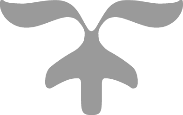 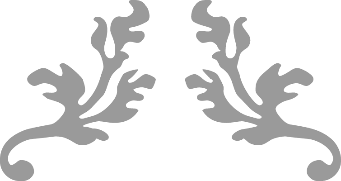 